操作系统：win7 service pack 1浏览器：360屏幕分辨率：1600x9001 、banner标题和图片相互遮挡，看不清  已处理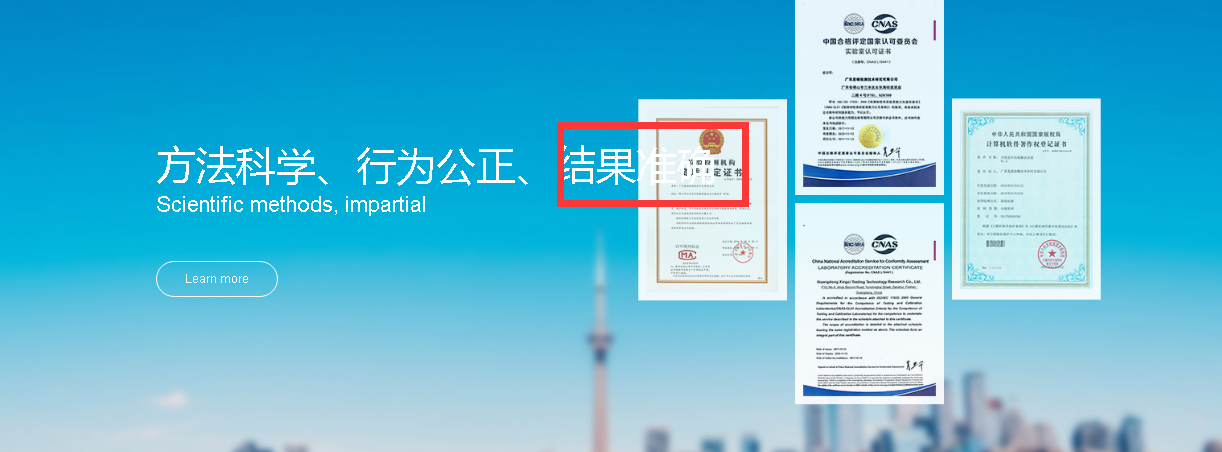 公司简介2.1内容前后端显示不一致已处理2.2没有更换图片的选项后端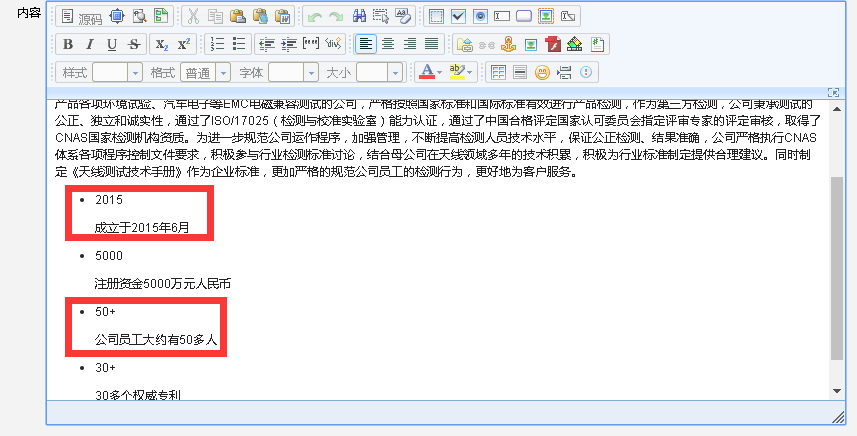 首页  已处理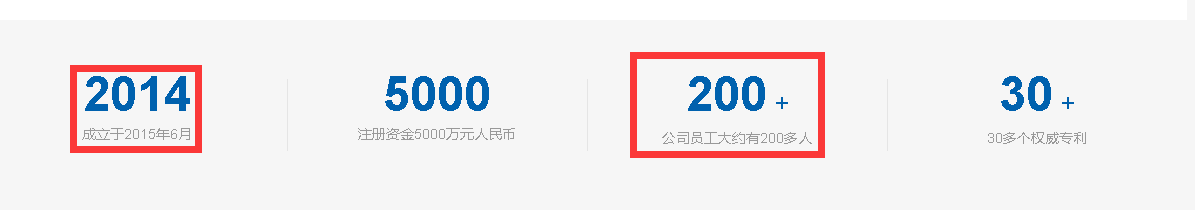 公司简介页 已处理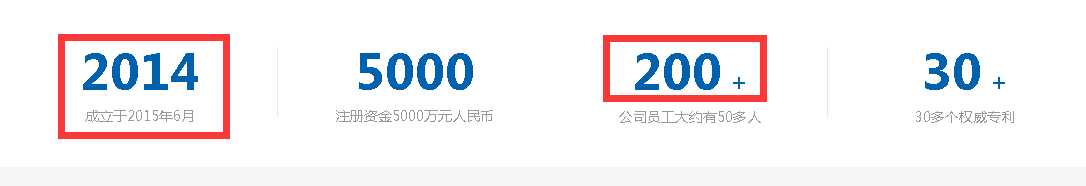 社会招聘、校园招聘3.1点击上传简历无反应  上传简历 我们一般是直接通过邮箱的方式   我现在先默认设置成你的qq邮箱,后续你可以在后台修改3.2上传的简历在哪里查看？员工风采后台无法上传图片  你那边再试试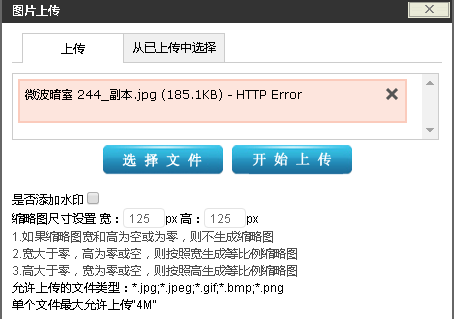 人才理念5.1后台内容不能正常显示  已处理5.2不能上传图片  图片是有大小限制的,你那边再试试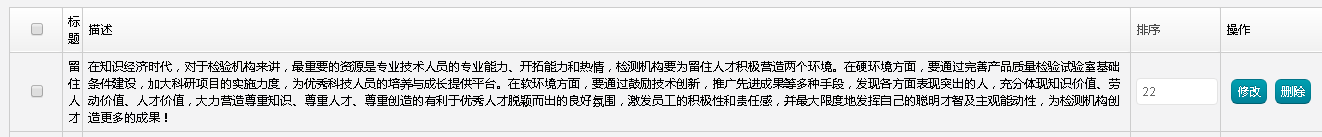 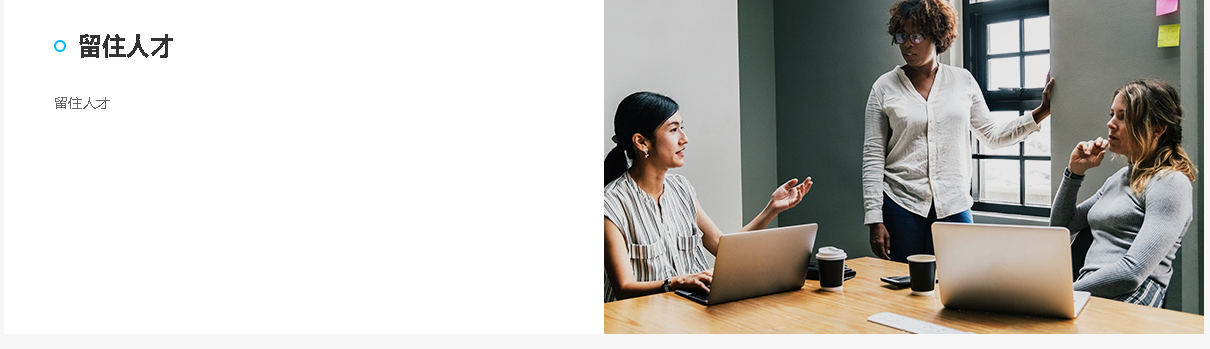 公司新闻和行业动态6.1“返回列表”按钮没有返回新闻列表，还是停留在新闻页面 已处理6.2点击红框中的链接出错 已处理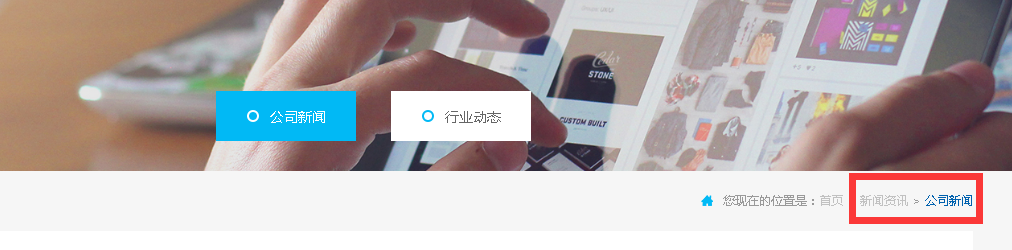 6.3所有新闻链接均指向同一内容，修改或者添加都无法改变 已处理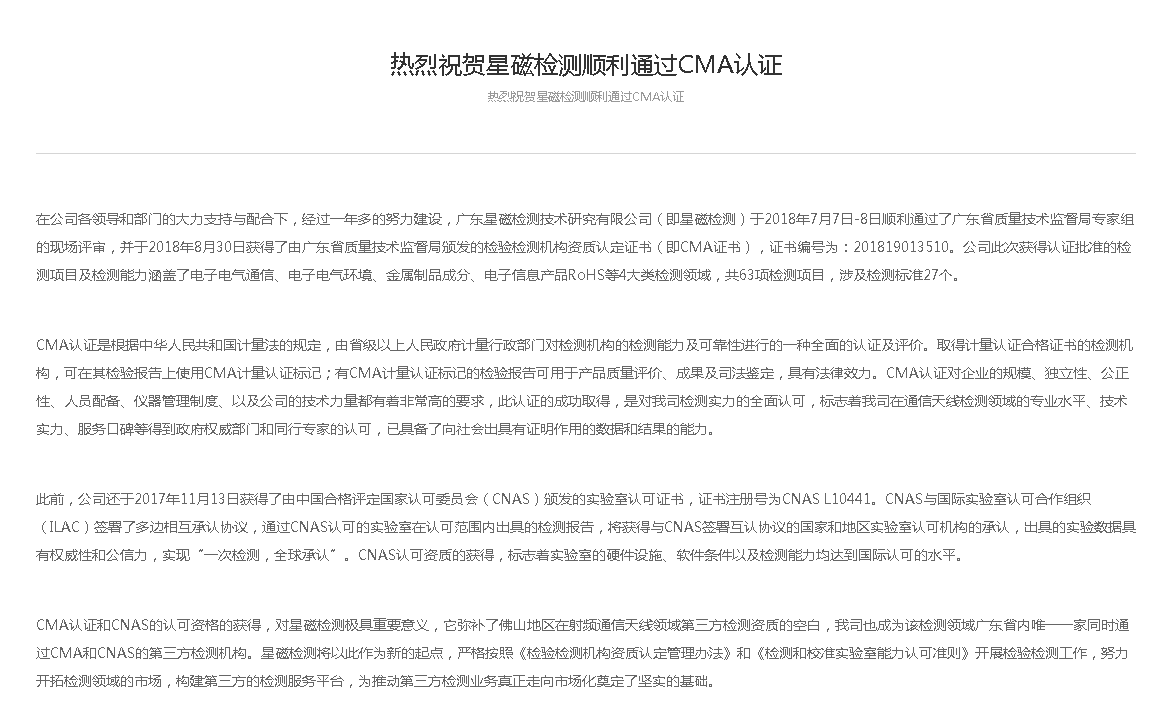 报告查询7.1后台没有添加检测报告数据的入口7.2查询出错没有提示7.3网站验证码不能刷新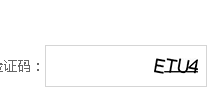 8、资料下载8.1点击下载按钮没有弹出下载保存对话框已处理8.2无法上传资料文件 你再试试 我这边上传了一个是可以的8.3没有对上传的资料进行分类（技术资料和表格）这里你是要切换显示效果,还是两种分类9、满意度9.1当勾选不满意或者很不满意时，填写原因后不能继续填写问卷9.2后台无法查看客户提交的问卷联系方式10.1公司名称显示不正确 需要你们在谷歌地图搜到位置,我在谷歌地图没搜到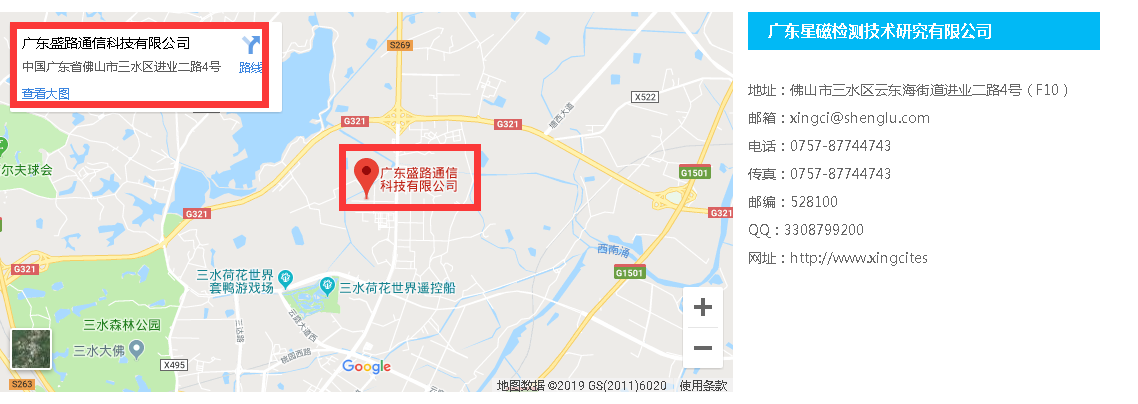 服务介绍11.1排版混乱11.2后台排版编辑比较麻烦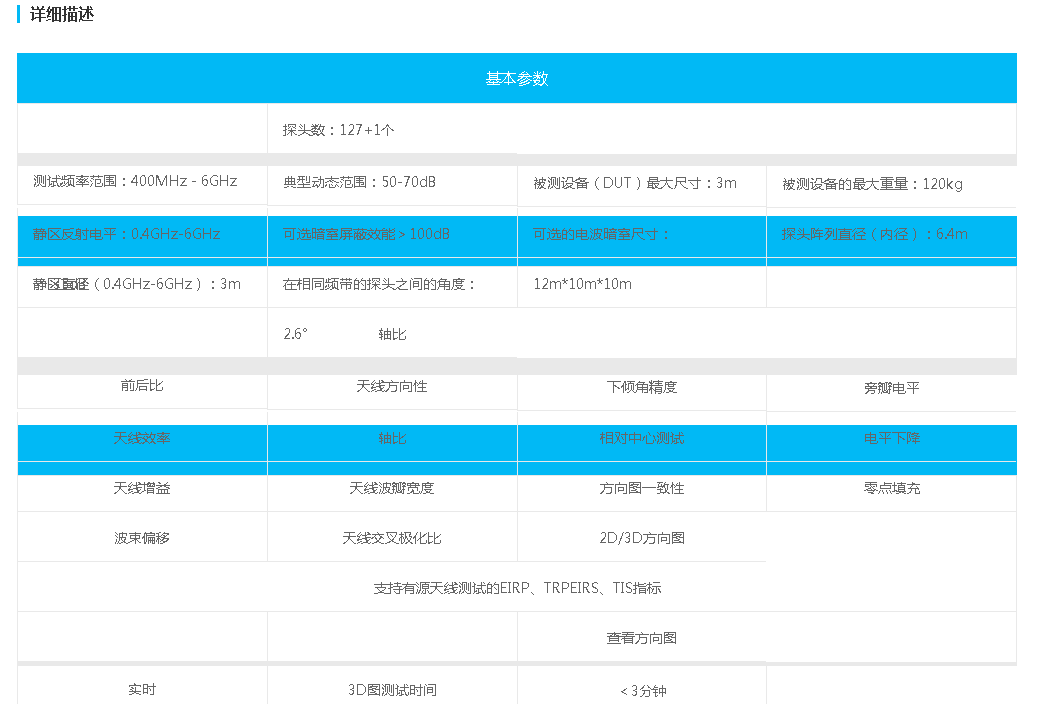 企业文化12.1没有更换图片选项